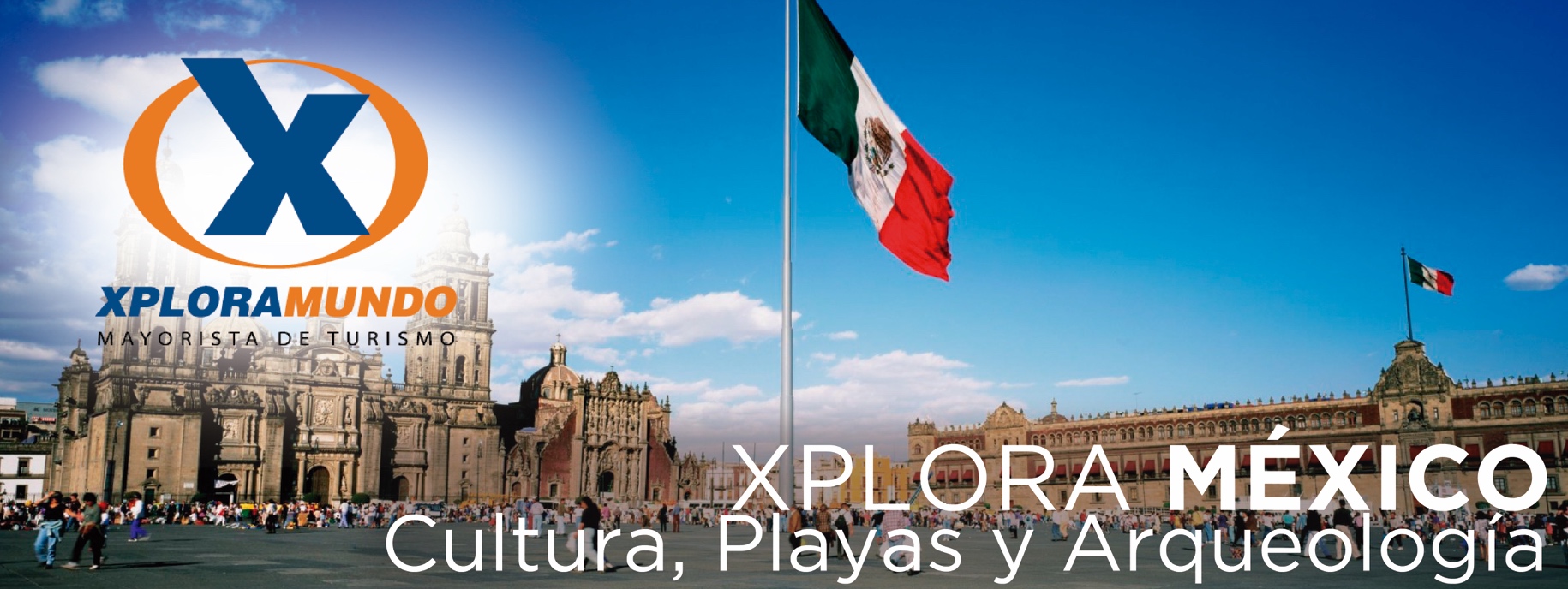 FASCINANTE MEXICO, TAXCO, ACAPULCO TODO INCLUIDO 08 Días / 07 NochesVigencia: Hasta 15 de Diciembre del 2019PROGRAMA INCLUYE:Traslado Aeropuerto / Hotel / Aeropuerto. CUATRO (4) noches de hospedaje en Ciudad de México.UNA (1) noche de hospedaje en Taxco.DOS (2) noches de hospedaje en Acapulco.Desayunos Diarios, el indicado en cada hotel.Plan todo Incluido en Acapulco.México City Tour.Basílica de Guadalupe y Pirámides de Teotihuacán sin almuerzo.Transportación terrestre México-Taxco-AcapulcoPaseo en Yate con barra libre de bebidas a bordo.Traslado de salida en Acapulco a terminal de bus.Traslado Acapulco-México en autobús de línea regularTraslado de llegada terminal de bus Cd. México-Hotel a su regreso de AcapulcoImpuestos Ecuatorianos: IVA, ISD.Impuestos Hoteleros.PRECIOS POR PERSONA EN US$.**APLICA PARA PAGO EN EFECTIVO, CHEQUE O TRANSFERENCIA**CONSULTE NUESTRO SISTEMA DE PAGO CON TARJETA DE CREDITONOTAS IMPORTANTES:NO INCLUYE TICKET AEREO.Alimentos no especificadosTraslados al muelle para paseo en yateNada no indicado expresamenteSujetos a Reservación y espacioSujetos a cambio sin previo avisoNo aplica en Temporada Alta (Fin de año, semana santa, fórmula 1, ni días festivos)FECHAS NO DISPONIBLES EN 2019Enero: martes 01 al domingo 06 de 2019Febrero: viernes 01 al domingo 03 de 2019Marzo: viernes 15 al domingo 17 de 2019Abril: viernes 12 al domingo 21 de 2019Mayo: viernes 10 al domingo 12 de 2019Septiembre: viernes 13 al domingo 15 de 2019Noviembre: viernes 15 al domingo 17 de 2019Diciembre: viernes 20 al martes 31 de 2019**Para nosotros es un placer servirle**HOTELDESAYUNOSGLDBLTPLCHDPREMIERAmericano919661612390ROYALAmericano / Buffet1085733682419EMPORIOAmericano / Buffet1434950878434SHERATON MA ISABEL  /GRAND HOTEL CDMX MONTETAXCOAmericano / Buffet173011361017435SHERATON MA ISABEL  /GRAND HOTEL CDMX DE CANTERA Y PLATA HOTEL BOUTIQUEBuffet / Americano19021224N/A438